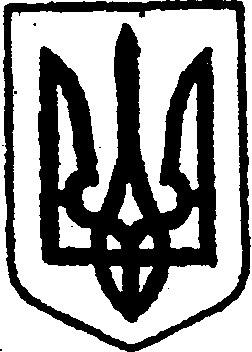 КИЇВСЬКА ОБЛАСТЬТЕТІЇВСЬКА МІСЬКА РАДАVІІІ СКЛИКАННЯП Р О Е К Т    Р І Ш Е Н Н Я
02.12.2021 р.                                                                            № Про створення індустріального парку «Тетіїв» та затвердження Концепції індустріального парку «Тетіїв»З метою забезпечення сприятливих умов для залучення інвестицій в економіку Тетіївської територіальної громади, активізації економічного розвитку та підвищення інвестиційної привабливості громади, розвитку сучасної виробничої та ринкової інфраструктури, створення нових робочих місць, зростання надходжень до бюджетів усіх рівнів, відповідно до Закону України від 21.06.2012 № 5018-VI «Про індустріальні парки» (зі змінами), постанови Кабінету Міністрів України від 16.01.2013р. №216 «Про затвердження Порядку прийняття рішення про включення індустріального (промислового) парку до Реєстру індустріальних (промислових) парків», Стратегії розвитку Тетіївської територіальної громади на 2019-2023 роки, Генерального плану міста Тетієва, керуючись Законом України «Про місцеве самоврядування в Україні», враховуючи висновки постійної комісії міської ради з питань планування, бюджету, фінансів та соціально-економічного  розвитку Тетіївська міська рада:В И Р І Ш И Л А:1. Створити індустріальний парк «Тетіїв» на частині земельної ділянки (кадастровий номер 3224610100:07:019:0001) площею 35,0 га терміном на 30 років, з моменту реєстрації уповноваженим Державним органом, який може бути продовжено відповідно до потреб ініціатора створення, керуючої компанії та учасників індустріального парку.2. Тетіївській міській раді розробити технічну документацію щодо поділу земельної ділянки кадастровий номер 3224610100:07:019:0001 на дві ділянки.3. Тетіївській міській раді розробити проект землеустрою щодо зміни цільового призначення земельної ділянки із 01.01. «Для ведення товарного сільськогосподарського виробництва» на 11.02. «Для розміщення та експлуатації основних, підсобних і допоміжних будівель та споруд підприємств переробної, машинобудівної та іншої промисловості» (для розміщення індустріального (промислового) парку).4. Затвердити Концепцію індустріального парку «Тетіїв», що додається.5. Виконавчому комітету міської ради подати у встановленому порядку уповноваженому державному органу документи для включення індустріального парку «Тетіїв» до Реєстру індустріальних парків.6. Контроль за виконанням даного рішення покласти на першого заступника міського голови В. Кизимишина, на постійну комісію міської ради з питань планування, бюджету, фінансів та соціально-економічного  розвитку, на постійну комісію з питань регулювання земельних відносин, архітектури, будівництва та охорони навколишнього середовища.Міський голова                                                            Богдан БАЛАГУРА